25.05.2020 r. przepisz, uzupełnij i zapamiętaj  Dział V – „ Różnorodność roślin”Temat: Poznajemy Mchy.Skorzystaj z podręcznika str. 115- 120.https://epodreczniki.pl/a/mchy/DXlTL9ogP https://epodreczniki.pl/a/mchy/D1FblhHKo 1. Napisz gdzie można spotkać mchy:…………………………………………………………………..2. Jakie warunki do życia lubią mchy?- ……………………………..- ……………………………….3. Budowa mchów: narysuj i podpisz.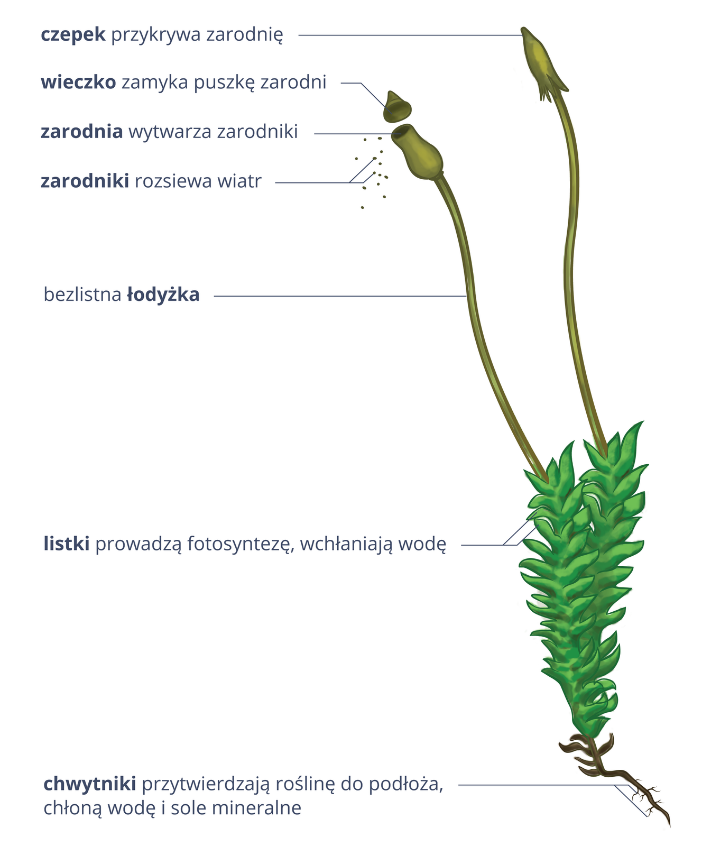 4. Jak rozmnażają się mchy ? przeczytaj w podręczniku na str. 117 i przerysuj :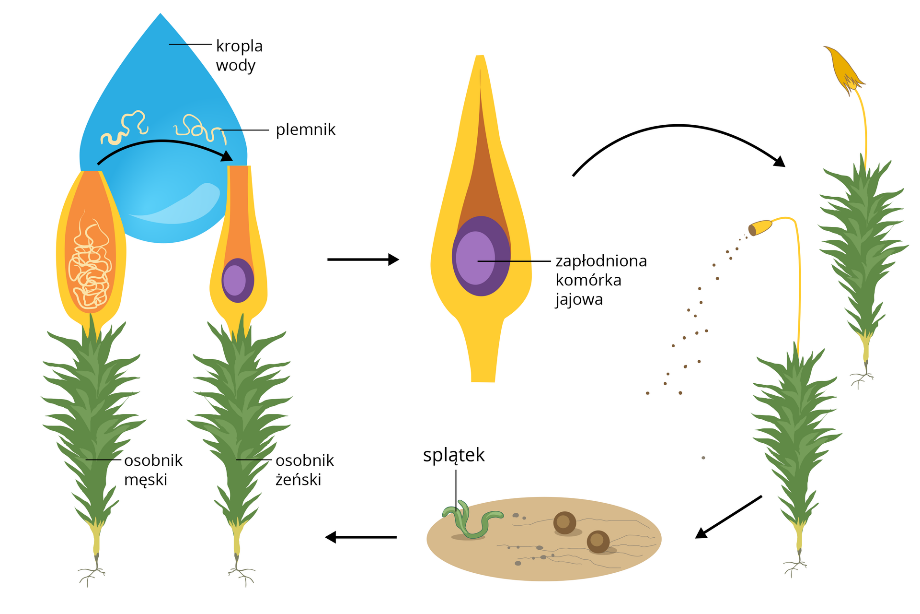 Cykl rozmnażania mchów nazywamy przemianą pokoleń . Do zapłodnienia na szczycie zielonych łodyżek dochodzi w kropli wody. Powstaje wówczas bezlistna łodyżka z zarodniami, w której są zarodniki. Zarodniki wysypują się na glebę i wyrastają nowe ulistnione łodyżki. 5. Znaczenie mchów:6. Jak powstaje i do czego służy torf ?--7. Podaj przykłady gatunków mchów:---8. Dla utrwalenia wiadomości o mchach wykonaj ćwiczenia str. 79-91.9* dla chętnych – poszukaj w okolicy domu mchy – wykonaj zdjęcia i prześlij razem z notatką i zadaniami z ćwiczeń Zadania wykonaj do 26.05. do godz. 15.00  nie odkładaj na później zrób w dniu zajęć ( czyli w poniedziałek )POZDRAWIAM  Diagnoza końcowa z przyrody planowana na 8 czerwca . Do 12 czerwca wystawiamy oceny w przyrodzie dla człowieka --------